  PORTUGUÊS -LER E ESCREVER É UM PRAZER!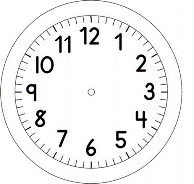 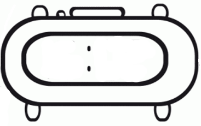 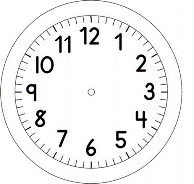 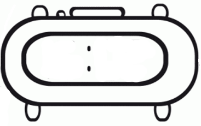 CRUZADINHASI.PEÇA PARA A MAMÃE OU O PAPAI LER O LIVRO" MÃE E EU" JUNTO COM  VOCÊ.II. COM O ALFABETO MÓVEL, MONTE O NOME DE SUA MÃE.III. ESCREVA, NA VERTICAL, O NOME DE SUA MÃE NOS QUADRADINHOS QUE ESTÃO COM CONTORNOS COLORIDOS.IV. CASO, A SUA MÃE TENHA DOIS NOMES PINTE O QUADRADINHO - ENTRE ELES.V.AGORA ESCREVA NAS LINHAS HORIZONTAIS O SEU NOME CRUZANDO COM O NOME DA SUA MÃE.  O N D E   FOR   POSSÍVEL.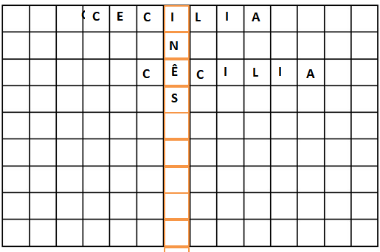 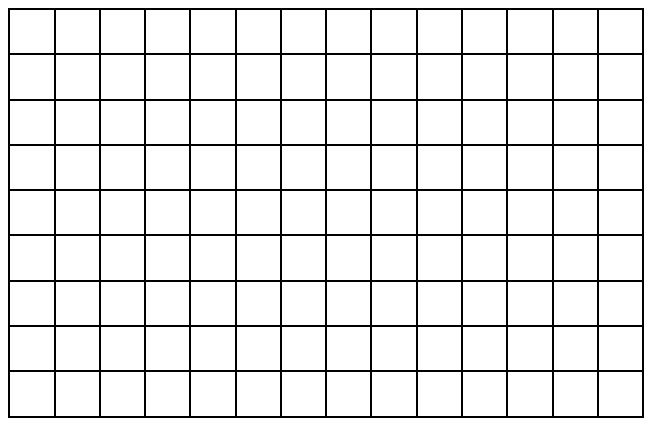 